
 KIKIASANA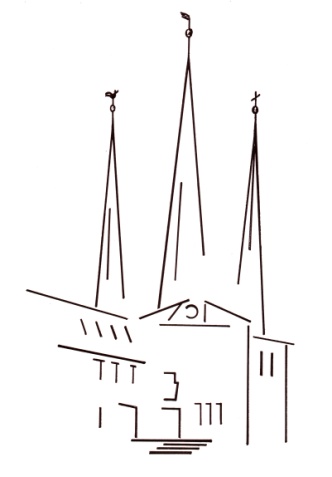   im Gemeindezentrum ChristuskircheDer etwas andere Gottesdienst für unsere Kleinstenund natürlich deren Familien mit Eltern, Großeltern, Geschwistern und Freunden …Samstag, 17. Dezember 2016um 17.00 Uhr"Herbergssuche -wir machen uns auf den Weg!"Wir wandern mit Maria und Josef durch die Nacht und lassen uns überraschen, wen wir da alles treffen. Wer mag kann eine Laterne/Taschenlampe mitbringen. Wir  beginnen in der Kirche und dann laufen wir los ………Auf Euer Kommen freut sich das Kinderkirchenteam der Christuskirche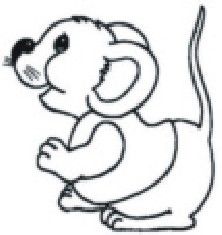 Kinder-kircheamSamstag-nachmittag